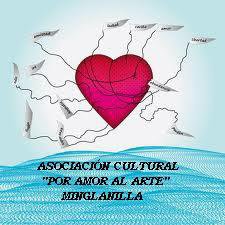 30 DE ABRIL DE 2021 A LAS 18:00 HINAUGURACIÓN DE EXPOSICIÓN DE TRABAJOS REALIZADOS POR LA ASOCIACIÓN (PATCHWORK, BORDADOS, VAINICAS Y TRABAJOS MANUALES).LUGAR: HALL DE LA CASA DE LA CULTURAPERIODO DE APERTURA: DEL 30 DE ABRIL  - 6 DE MAYO DE 2021.HORARIO: 11:00 – 13:00 H Y TARDES  DE 17:00 – 19:00 H.EL ÚLTIMO DÍA SE HARÁ UN SORTEO DE ALGUNOS TRABAJOS REALIZADOS ENTRE TODOS LOS ASISTENTES.¡¡¡¡OS ESPERAMOS!!!SIGUIENDO PROTOCOLO COVIDLA DIRECTIVA.